«Ум и дела твои бессмертны в памяти русской..».15 января  2020 г., в день 225-летия со дня рождения великого русского писателя, дипломата  Александра Сергеевича Грибоедова, в читальном  зале  библиотеки состоялось трогательное мероприятие «Ум и дела твои бессмертны в памяти русской..». А.С. Грибоедов оставил огромный след в истории культурной, политической жизни нашей страны. Студенты  с  удовольствием узнали подробности  его  личной и общественной жизни: в 11 лет он  стал студентом  университета, за  6,5  лет  закончил 3 факультета, очень рано защитил ученую степень, знал около 10 языков, оставил нам, своим потомкам, прекрасные  вальсы, бессмертную комедию «Горе от ума». Фразы из нее пошли в народ и стали крылатыми выражениями. А ведь он сделал очень много для России как дипломат: сам  выбрал нелегкую  службу- стал  послом  России в Персии. Большой интерес ребят вызвала личная жизнь - любовь к Нине Чавчавадзе. Студенты очень трогательно читали отрывки  из писем влюбленных, стихи Грибоедова, прослушали его вальс, фрагменты  из художественного фильма, о нем, отрывки  из книги Ю.Тынянова  «Смерть Вазир-Мухтара»..  Мероприятие получилось интересным и познавательным. Студенты узнали много нового о жизни выдающегося человека своего времени.Зав библиотекой Гафарова М.С.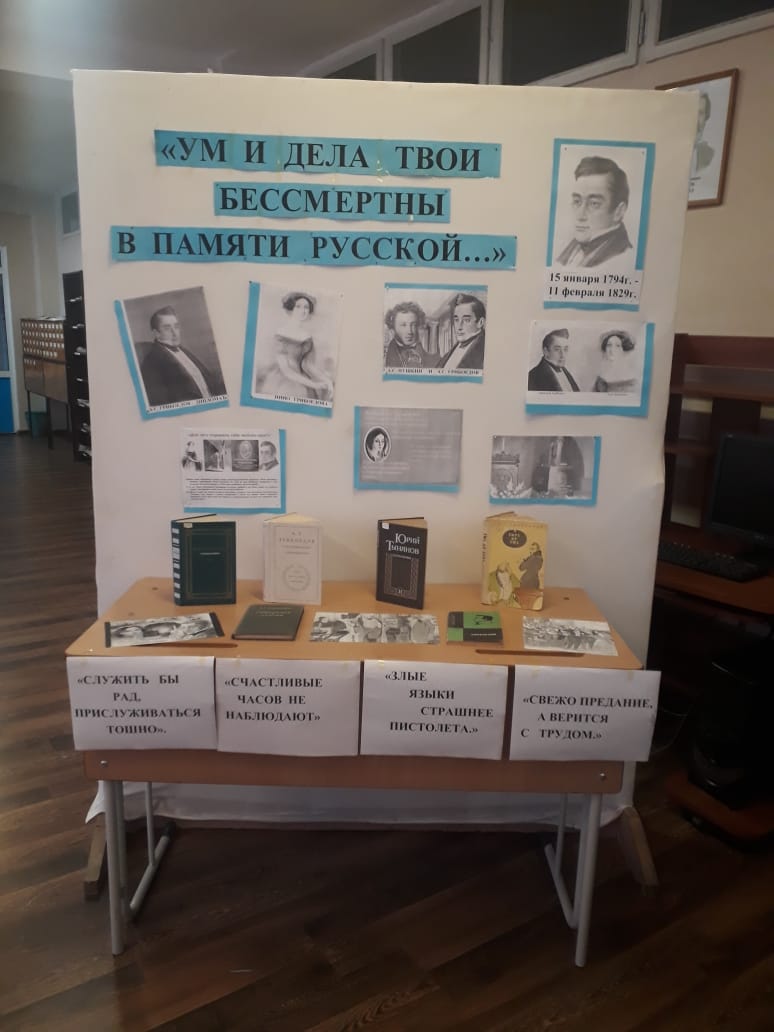 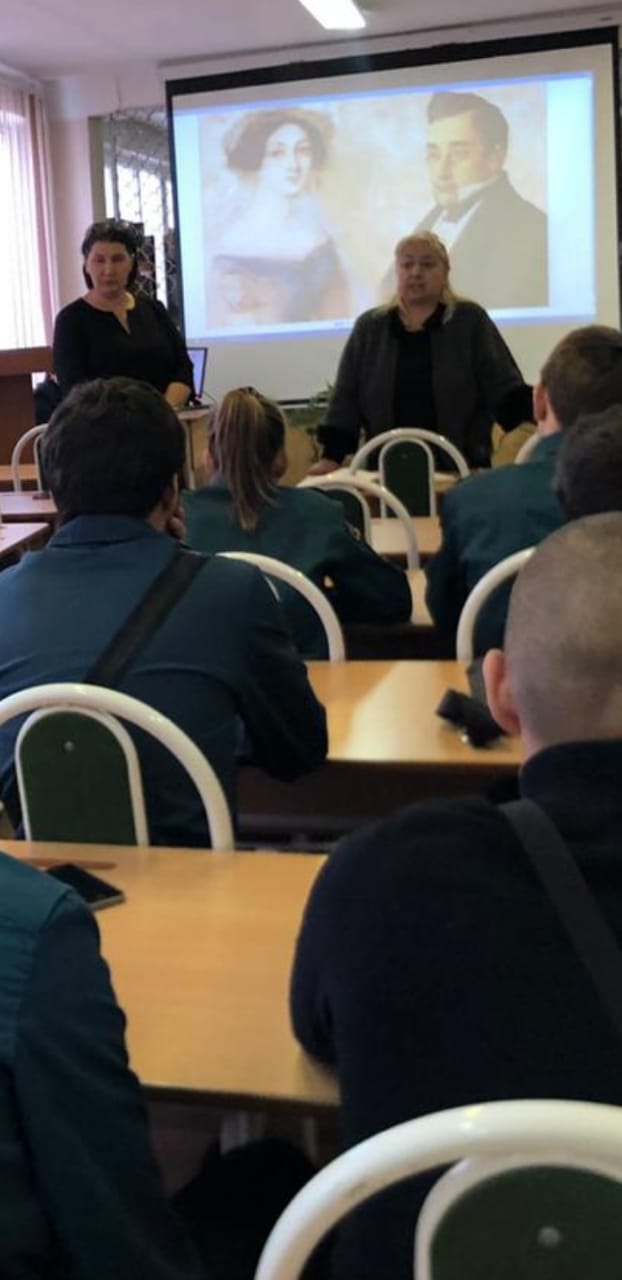 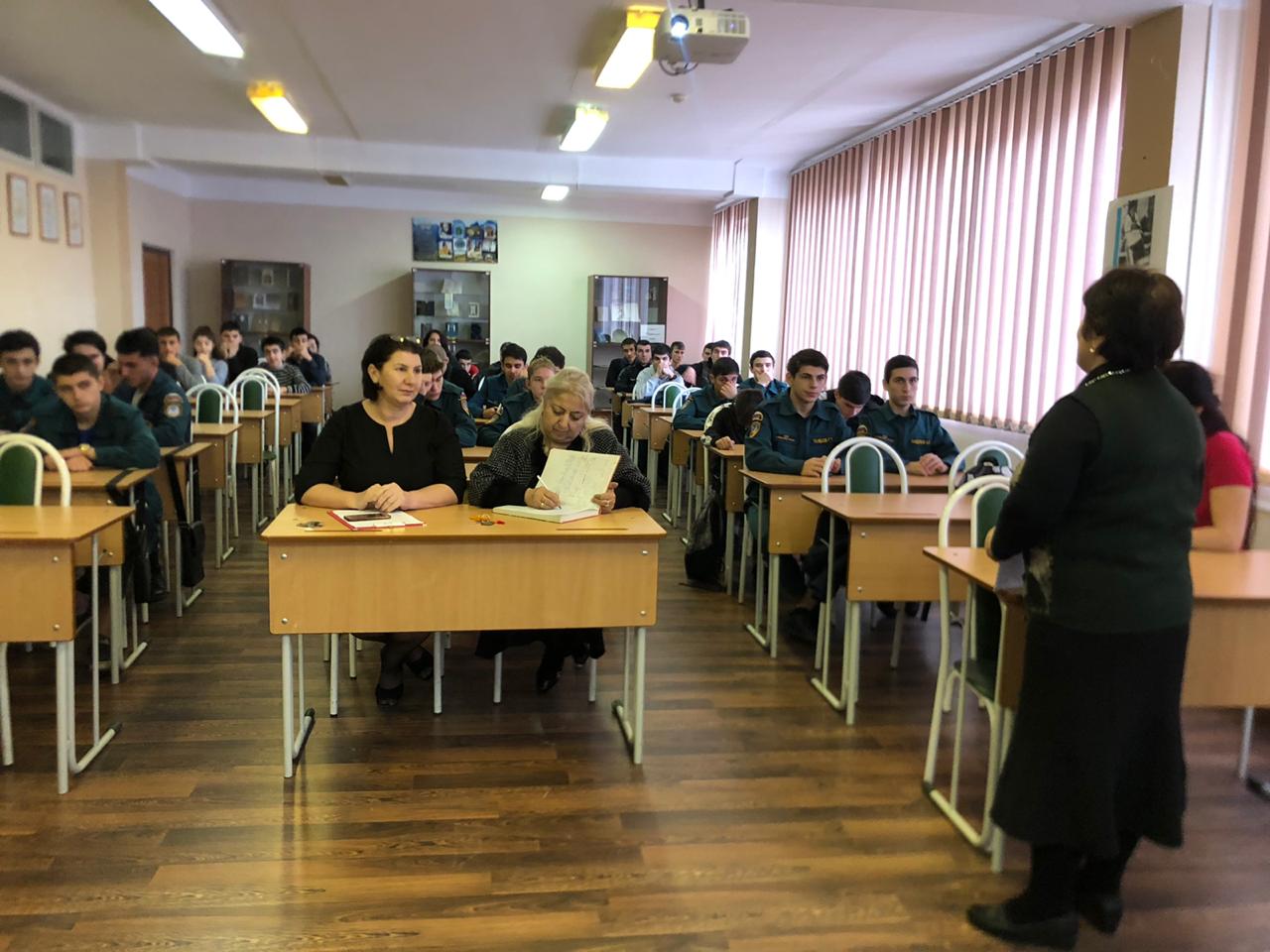 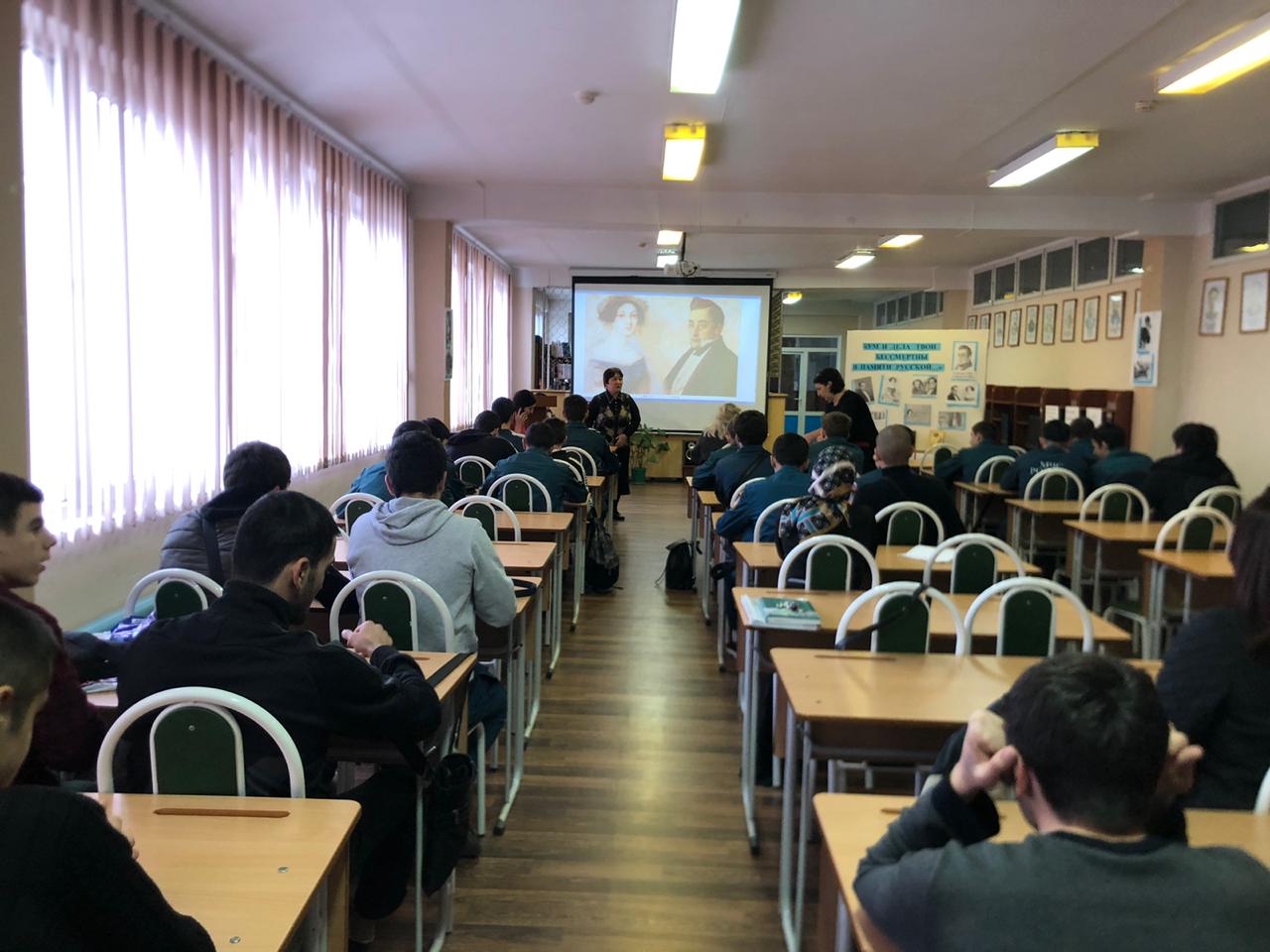 Начало формы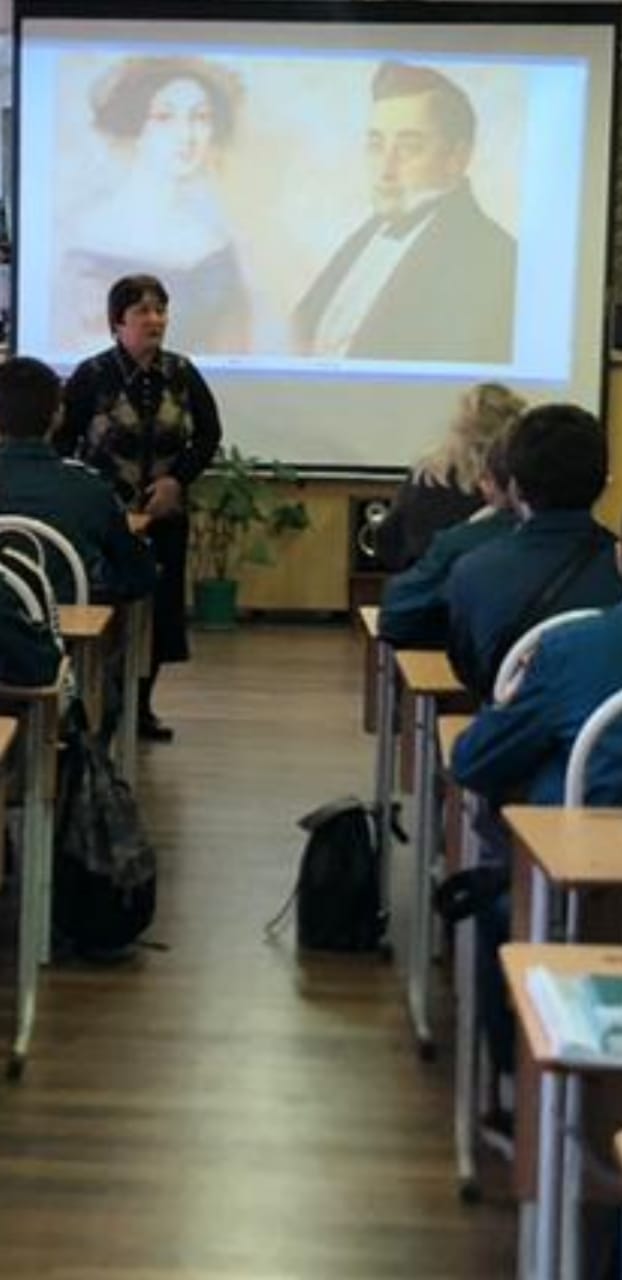 Конец формы